   ШАГ  52             НОСОРОГ          (стр.1  2-3 класс)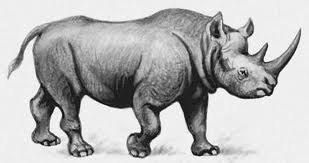 Перед тем, как перейти к тексту, прочти несколько раз слова:        ЧУ-ДО-ДЕЙСТ-ВЕН-НУ-Ю                          БРА-КОНЬ-ЕРНосорог – самое большое животное на суше, после слона. Характерная его особенность – рог на носу. Для чего он нужен животному,  учёные так и не могут определить. Но именно рог стал причиной истребления животных. Во многих странах верят в чудодейственную силу лекарства из носорожьего рога. За рог платят, как за хороший автомобиль. У африканских носорогов их два. Для того, чтобы спасти исчезающий вид, охрана заповедников спилила носорогам их рога. Эта операция животным не повредила, а в глазах браконьеров добыча утратила ценность.А. Какое животное больше?                       Бегемот ___        Носорог ___        Слон ___Б. Браконьеры убивают носорогов ради ...     Мяса ___        Кожи ___         Рогов ___В. Можно ли спасти носорогов?      Да ___      Нет ___Г. Выпиши из текста синоним слова ВОЛШЕБНЫЙ ____________________________Д. Выпиши из текста антоним слова ВОДА                 ___________________________Е. Найди в тексте слова к определениям:Человек, занимающийся недозволенной охотой    ________________________________ЕРУчасток земли или водоёма, где оберегаются редкие виды животных, растений  ______________________КЕ.  Вставь пропущенные буквы:ПР__ЧИНА        Д__БЫЧА    __СОБЕННОСТЬТвоя оценка:       /10                 Подпись учителя или помощника:                                  ОТВЕТЫ                         ШАГ  52             НОСОРОГ          (стр.1  2-3 класс)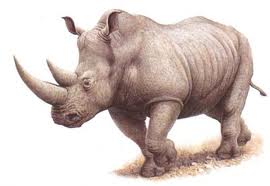  Носорог – самое большое животное на суше, после слона. Характерная его особенность – рог на носу. Для чего он нужен животному,  учёные так и не могут определить. Но именно рог стал причиной истребления животных. Во многих странах верят в чудодейственную силу лекарства из носорожьего рога. За рог платят, как за хороший автомобиль. У африканских носорогов их два. Для того, чтобы спасти исчезающий вид, охрана заповедников спилила носорогам их рога. Эта операция животным не повредила, а в глазах браконьеров добыча утратила ценность.А. Какое животное больше?                       Бегемот ___        Носорог ___        Слон _V_Б. Браконьеры убивают носорогов ради ...     Мяса ___        Кожи ___         Рогов _V_В. Можно ли спасти носорогов?      Да _V_      Нет ___Г. Выпиши из текста синоним слова ВОЛШЕБНЫЙ ___ ЧУДОДЕЙСТВЕННЫЙД. Выпиши из текста антоним слова ВОДА                 _____СУША____Е. Найди в тексте слова к определениям:Человек, занимающийся недозволенной охотой    ____________БРАКОНЬЕРУчасток земли или водоёма, где оберегаются редкие виды животных, растений  __ЗАПОВЕДНИКЕ.  Вставь пропущенные буквы:ПРИЧИНА        ДОБЫЧА    ОСОБЕННОСТЬ                            НОСОРОГ  Интересные факты              ШАГ  52  (стр.2     3 класс)У азиатских видов кожа у шеи и ног собрана в складки, создавая впечатление, будто на зверях своего рода броня. У носорогов слабое зрение, однако этот недостаток возмещается утончённым обонянием и отличным слухом.Это очень боязливые и осторожные звери, избегающие близости к человеку. Однако, если они чувствуют для себя угрозу, они нападают. И хотя эти атаки из-за слабого зрения плохо нацелены, они могут привести вследствие огромной силы и острого рога к тяжёлым увечьям. Разогнавшись, носорог может достичь скорости 45 км/ч.Носорогов часто сопровождают птицы, сидящие на их коже и чистящие их от паразитов.Молодняк в редких случаях может стать жертвой крупных хищников из семейства кошачьих, у взрослых носорогов кроме человека врагов нет.Лекарства из рогов носорога очень ценятся и входят в традиционные китайские рецепты, включая эликсиры долголетия и «бессмертия».С большой охотой животные принимают грязевые ванны. Найдя где-нибудь полувысохшую яму, носорог всей своей тушей бухается туда и валяется с боку на бок, пока не покроется слоем грязи. На солнце она спекается в сплошную корку, мешая разнообразным кровососам забираться в складки кожи, где она тоньше всего, и досаждать зверю.Ё. Найди в тексте слова к следующим определениям (2 очка за каждый ответ):Тяжёлое телесное повреждение                        _____________________Растение или животное, живущее на поверхности или внутри другого организма и питающееся его тканями, нанося ему вред    _________________Молодые животные, птицы        __________________Целебное питье, которому приписывали особенную силу; теперь сгущенное лекарство, которое дают каплями ___________________________Способность к ощущению и распознаванию запахов  _____________________Твоя оценка:         /20                   Подпись учителя или помощника:                            ОТВЕТЫ            НОСОРОГ  Интересные факты  ШАГ  52  (стр.2     3 класс)У азиатских видов кожа у шеи и ног собрана в складки, создавая впечатление, будто на зверях своего рода броня. У носорогов слабое зрение, однако этот недостаток возмещается утончённым обонянием и отличным слухом.Это очень боязливые и осторожные звери, избегающие близости к человеку. Однако, если они чувствуют для себя угрозу, они нападают. И хотя эти атаки из-за слабого зрения плохо нацелены, они могут привести вследствие огромной силы и острого рога к тяжёлым увечьям. Разогнавшись, носорог может достичь скорости 45 км/ч.Носорогов часто сопровождают птицы, сидящие на их коже и чистящие их от паразитов.Молодняк в редких случаях может стать жертвой крупных хищников из семейства кошачьих, у взрослых носорогов кроме человека врагов нет.Лекарства из рогов носорога очень ценятся и входят в традиционные китайские рецепты, включая эликсиры долголетия и «бессмертия».С большой охотой животные принимают грязевые ванны. Найдя где-нибудь полувысохшую яму, носорог всей своей тушей бухается туда и валяется с боку на бок, пока не покроется слоем грязи. На солнце она спекается в сплошную корку, мешая разнообразным кровососам забираться в складки кожи, где она тоньше всего, и досаждать зверю.Ё. Найди в тексте слова к следующим определениям (2 очка за каждый ответ):Тяжёлое телесное повреждение                        __УВЕЧЬЕ____Растение или животное, живущее на поверхности или внутри другого организма и питающееся его тканями, нанося ему вред    __ПАРАЗИТ___Молодые животные, птицы        _МОЛОДНЯК__Целебное питье, которому приписывали особенную силу; теперь сгущенное лекарство, которое дают каплями ___ЭЛИКСИР____Способность к ощущению и распознаванию запахов  _ОБОНЯНИЕ___